Attachment 12 - Submission of Questions										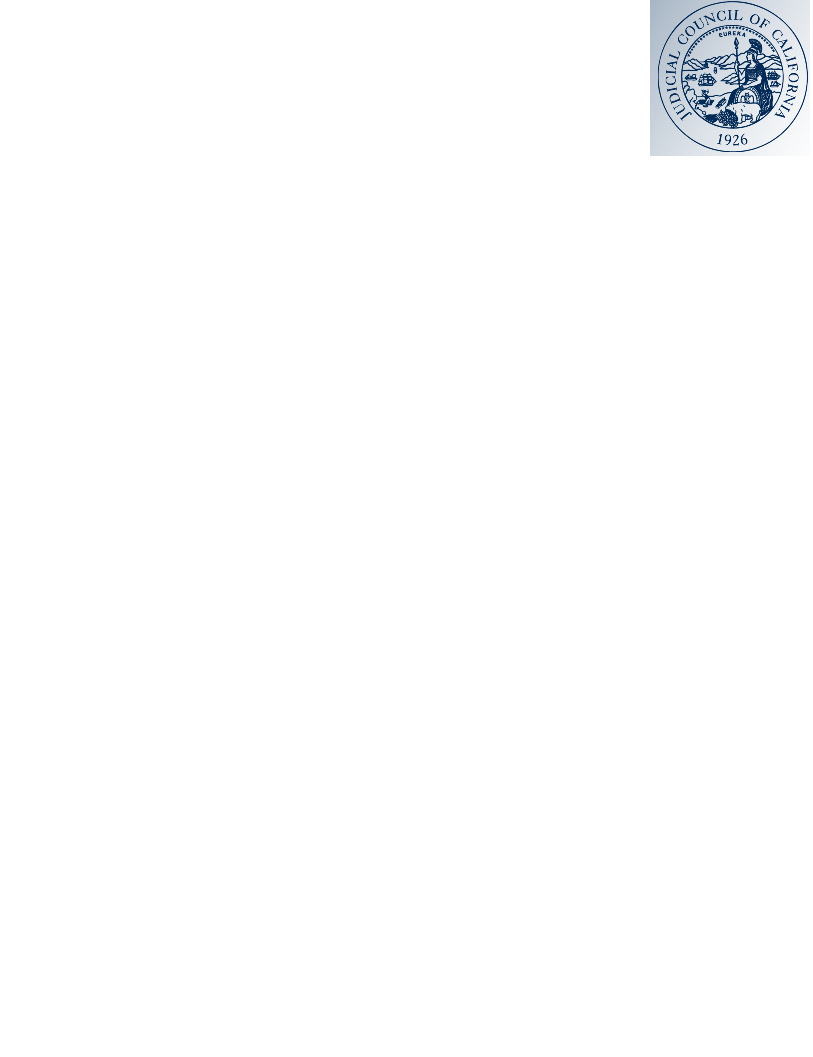 Your Organization’s Name:   								   #RFP Reference (Page-Section)QuestionResponse12345678910